О внесении изменений в План деятельности Управления Федеральной службы по надзору в сфере связи, информационных технологий и массовых коммуникаций по Южному федеральному округу в 2022 году          В соответствии с письмом центрального аппарата Роскомнадзора от 06.07.2022 № 04-64874, п р и к а з ы в а ю:1. Исключить из Плана деятельности Управления Федеральной службы по надзору в сфере связи, информационных технологий и массовых коммуникаций по Южному федеральному округу в 2022 году (далее – План деятельности в 2022 году), утвержденного 30.11.2021, мероприятие по систематическому наблюдению в отношении ООО «ЕвроМедиа» (лицензия на осуществление наземного эфирного вещания № Л033-00114-77/00056486 от 30.08.2012) и заменить на мероприятие систематического наблюдения в отношении ООО «Авторадио Регион» (лицензия № Л033-00114-77/00059086 от 14.08.2014).2. Пункт 25.1 раздела 2.2 «Осуществление контроля за соблюдением лицензионных и обязательных требований в сфере телевизионного вещания и радиовещания (СН Вещ), изложить в следующей редакции:3. Начальнику ОКНСМК А.В. Целовальникову:В срок до 13.07.2022 внести соответствующие изменения в электронную версию Плана деятельности в 2022 году, сформированного в ЕИС.4. Заместителю начальника ОЗПД А.С. Никитенко: В срок до 15.07.2022 на Интернет-странице Управления Роскомнадзора по Южному федеральному округу сайта Роскомнадзора разместить информацию о внесенном изменении в План деятельности в 2022 году.5. Контроль за исполнением настоящего приказа оставляю за собой.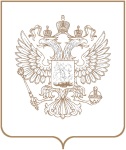 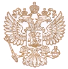 РОСКОМНАДЗОРУПРАВЛЕНИЕ ФЕДЕРАЛЬНОЙ СЛУЖБЫ ПО НАДЗОРУ В СФЕРЕ СВЯЗИ, ИНФОРМАЦИОННЫХ ТЕХНОЛОГИЙ И МАССОВЫХ КОММУНИКАЦИЙ ПО ЮЖНОМУ ФЕДЕРАЛЬНОМУ ОКРУГУПРИКАЗРОСКОМНАДЗОРУПРАВЛЕНИЕ ФЕДЕРАЛЬНОЙ СЛУЖБЫ ПО НАДЗОРУ В СФЕРЕ СВЯЗИ, ИНФОРМАЦИОННЫХ ТЕХНОЛОГИЙ И МАССОВЫХ КОММУНИКАЦИЙ ПО ЮЖНОМУ ФЕДЕРАЛЬНОМУ ОКРУГУПРИКАЗРОСКОМНАДЗОРУПРАВЛЕНИЕ ФЕДЕРАЛЬНОЙ СЛУЖБЫ ПО НАДЗОРУ В СФЕРЕ СВЯЗИ, ИНФОРМАЦИОННЫХ ТЕХНОЛОГИЙ И МАССОВЫХ КОММУНИКАЦИЙ ПО ЮЖНОМУ ФЕДЕРАЛЬНОМУ ОКРУГУПРИКАЗ№ Краснодар№ п/п мероприятия№ п/пСведения о проверяемом средстве массовой информацииСведения о проверяемом средстве массовой информацииСведения о проверяемом средстве массовой информацииСведения о проверяемом средстве массовой информацииСведения о проверяемом средстве массовой информацииСведения о проверяемом средстве массовой информацииПериод проведения мероприятия по контролюПериод проведения мероприятия по контролю№ п/п мероприятия№ п/пПолное наименована проверяемого лицаИННОГРННомер лицензииТерритория вещанияВид деятельностиначалоокончание123456789102525.1Общество с ограниченной ответственностью «Авторадио Регион»23080850251022301209446№ Л033-00114-77/00059086Краснодарский крайНаземное эфирное вещание01.08.202219.08.2022РуководительИ.Н. Сидорцов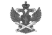 Документ подписан электронной подписью в системе электронного документооборота РоскомнадзораСВЕДЕНИЯ О СЕРТИФИКАТЕ ЭПСВЕДЕНИЯ О СЕРТИФИКАТЕ ЭПСертификатВладелецДействителен